           Игра-путешествие для младших школьников.     В соответствии с комплексной программой «Обеспечение  безопасности  населения пешеходов и на  транспорте» и в целях  реализации  приоритетных проектов развития РД «Безопасный Дагестан»  в Южном доме культуры прошло мероприятие по правилам дорожного движения под руководством Л.Фокиной и учащихся младших классов Победовской СОШ на тему «Соблюдай правила дорожного движения».     На мероприятии присутствовали зам.главы Южного  поселения «Сельсовет Южный» О.Зиненко, библиотекарь  А.Адухова, и участковый –уполномоченный  Магомедов С., который познакомил присутствующих со знаками дорожного движения, правилами безопасного поведения пешеходов на дорогах.      Интересным и запоминающимся было то, что мероприятие проходило в виде игры. Дорожный инспектор (А.Ноздренко)  рассказала ребятам о том, как правильно переходить улицу и как реагировать на сигналы светофора. Машины двигались по проезжей части (весь пол фойе был расчерчен на разделительные линии, а по пешеходным переходам шли пешеходы.) Всем участникам игры  инспектор объяснила, когда надо переходить дорогу. А водителям (детям, которые ехали на игрушечных автомобилях  по проезжей части) объяснила, когда надо пропускать пешеходов (дети ходили по зебре). Ребята с большим удовольствием  правильно  отвечали на поставленные вопросы.     Детки хорошо знают правила дорожного движения. И это очень важно, так как безопасность на дорогах является сегодня одной из самых актуальных проблем, о которых нужно говорить ежедневно.                                                                                                 Л.Фокина, директор Южного СДК.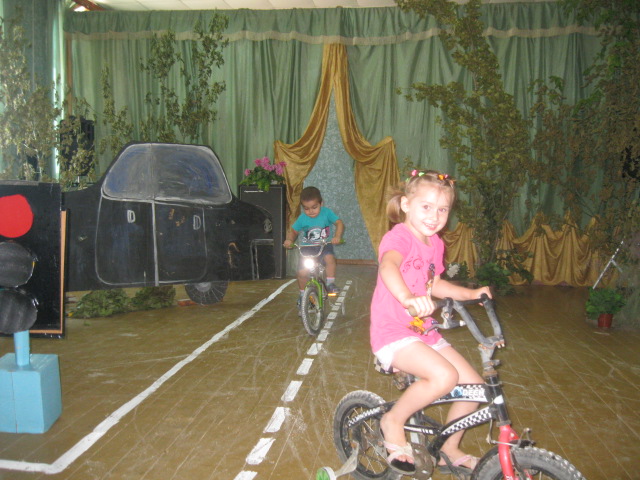 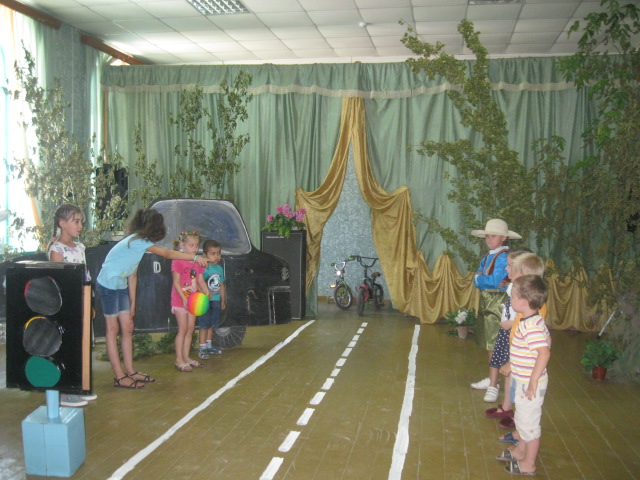 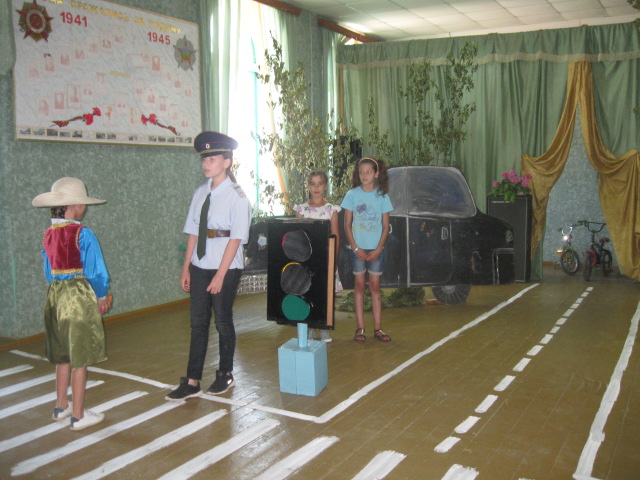 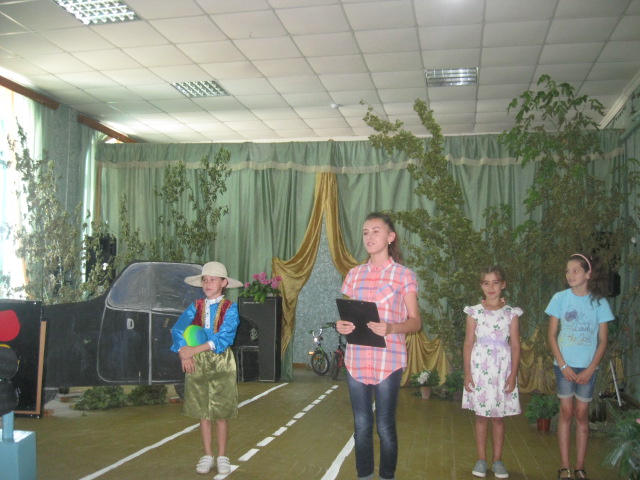 